г.СочиМуниципальное общеобразовательное бюджетное учреждение
«Средняя общеобразовательная школа№12»Из опыта работы учителя информатики Крайновой Ольги Викторовны с ресурсом «ЯКласс»Уже много лет в нашем городе проводится августовский педагогический фестиваль. Прекрасная и очень необходимая учителям традиция. Встреча с коллегами, обмен опытом, планами на следующий год необходимы всем педагогам.  Вот и в этом году на одном из семинаров меня очень заинтересовал доклад учителя МОБУ СОШ №10 города Сочи о дистанционном образовании в системе «ЯКласс».В принципе эта идея не нова, но в настоящее время она занимает все большую роль в системе модернизации образования. В современном обществе при бурном информационном росте специалисту требуется учиться практически всю жизнь. Раньше можно было позволить себе обучиться один раз и навсегда. Этого запаса знаний хватало на всю жизнь. Сегодня идея "образования через всю жизнь" приводит к необходимости поиска новых методов передачи знаний и технологий обучения.Сегодня Интернет прочно вошел в нашу жизнь. Современное образование немыслимо без компьютеров и Интернета. Большинство современных школьников активно используют эти ресурсы в своей жизни и образовании.Наша задача направить их, подсказать нужные сайты, помочь «выплыть» в этом океане информации.Мой предмет информатика – современная, динамично развивающаяся научная дисциплина. Как предмет информатика - это не только сложившаяся система знаний и методик преподавания, но и область исследований, незавершённая, открытая для научного поиска. То чему и как я учила детей в начале 90-х годов, отличается от современной информатики почти как география старика Хоттабыча от современной географии. И за много лет работы я поняла, что моя главная задача подготовить не только пассивного пользователя готовыми программными продуктами, а научить, помочь выстроить систему самообразования с использованием новейших средств обучения, самостоятельно добывать знания.Умение наладить контакт, научить продуктивным методам самообучения,– это главная моя задача.Сочетание различных методов при освоении основ предмета с опорой на самостоятельность – эта технология, используемая мной в обучении информатики. Мало дать образование одно на всю жизнь, надо научить учиться. И вот система ЯКласс очень помогает в этом. Этот образовательный сайт показался мне простым, легким и доступным для учителя и учащихся для реализации дистанционного обучения.Зарегистрироваться на портале просто – достаточно указать адрес своей электронной почты.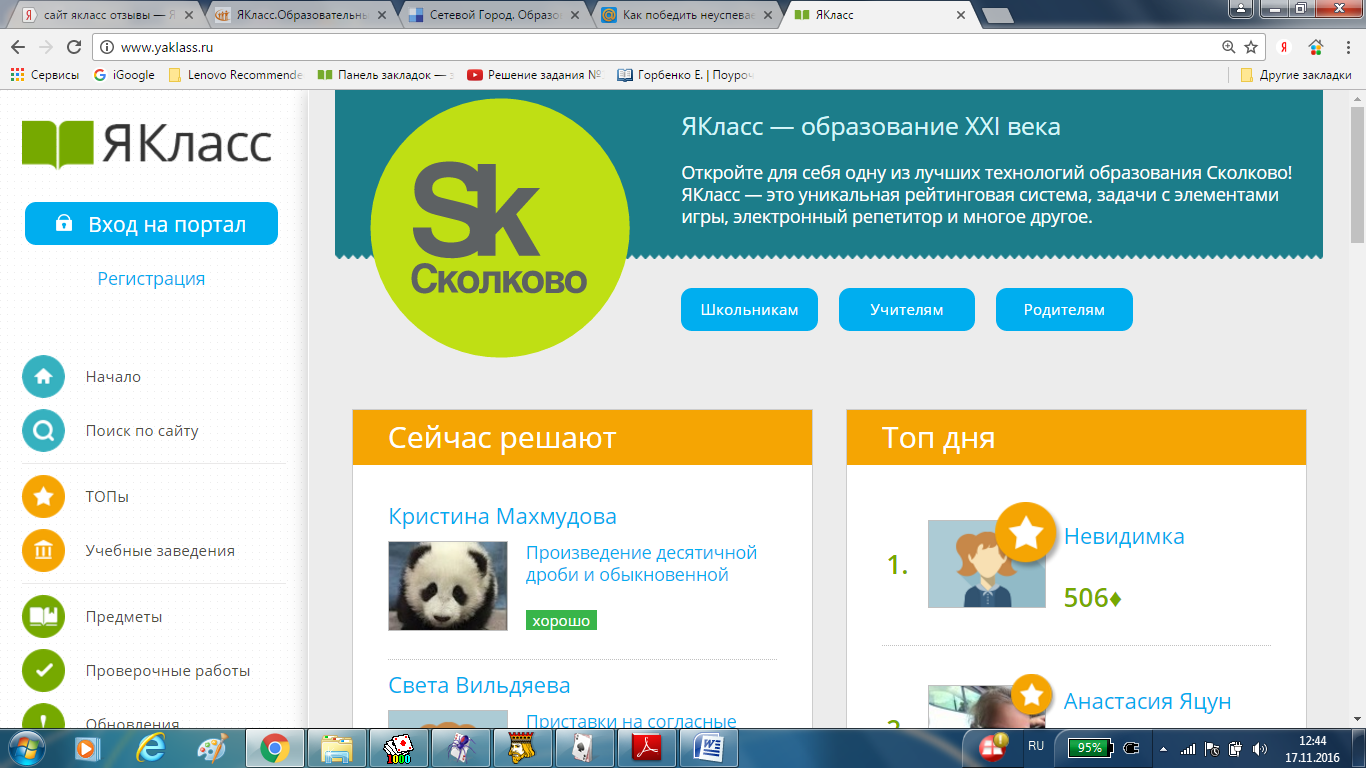 Знакомлюсь с порталом. 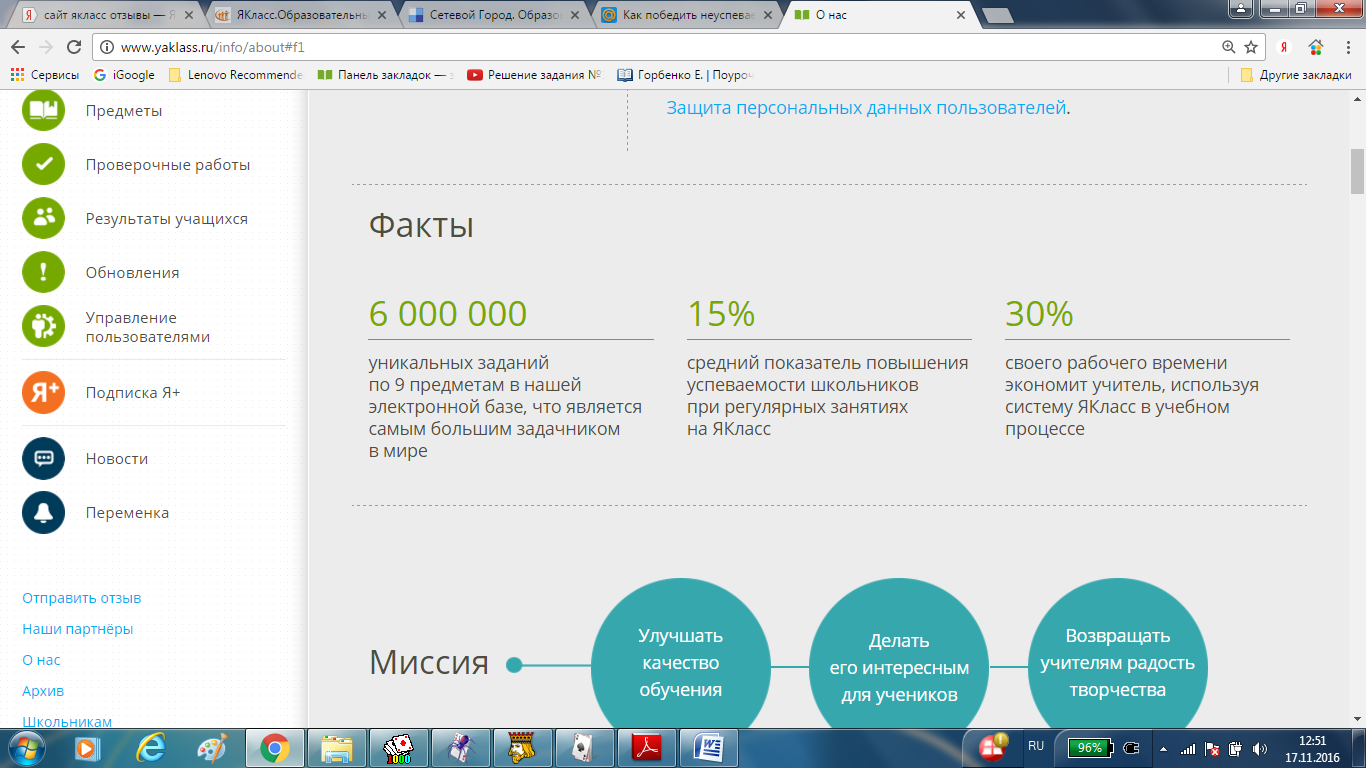 И, конечно эти факты меня убедили, но все надо пробовать.Изучив сайт подробно, я, с первых же уроков в сентябре, рассказала о нем своим ученикам. Первым домашним заданием было задание зарегистрироваться на портале. Надо сказать: почти вся первая четверть ушла на «раскачку». Ребята с некоторым недоверием относились к этой идее, планировали, что учителю быстро надоест эта «игрушка» и никаких домашних заданий можно не делать.Но! Каждый урок я начинала с проверки домашних работ и выставления оценок в электронный журнал, благо делать это достаточно просто и быстро – нужно только просмотреть колонку «Результат».  Итак, один факт подтвердился: «30% рабочего времени экономит учитель, используя систему ЯКласс в учебном процессе»Первые уроки запись «Не начато» очень расстраивала меня, но с каждым следующим уроком их становилось все меньше и меньше. Как и отговорок что не работал Интернет, забыл или некогда. Каждый урок я убеждала их более ответственно подходить к изучению новых тем, выполнению домашних заданий, не откладывать работу на последний момент, а выполнять ее сразу, чтобы можно было успеть до следующего урока подойти к учителю с нерешенной проблемой и вопросами. Это очень дисциплинирует ребят.Отличной мотивацией к работе в ЯКласс оказался раздел «ТОПы». Ребята действительно включились в негласное соревнование между классами, рассказывали мне, как набирали балы в разделе «Переменка» и какие интересные там задачки. А соревновательный момент, как известно, всегда положительно сказывается на успеваемости.В итоге не прошло и четверти, как наша школа оказалась на втором месте в топе школ Краснодарского краячто очень нас обрадовало и подстегнуло к дальнейшей работе.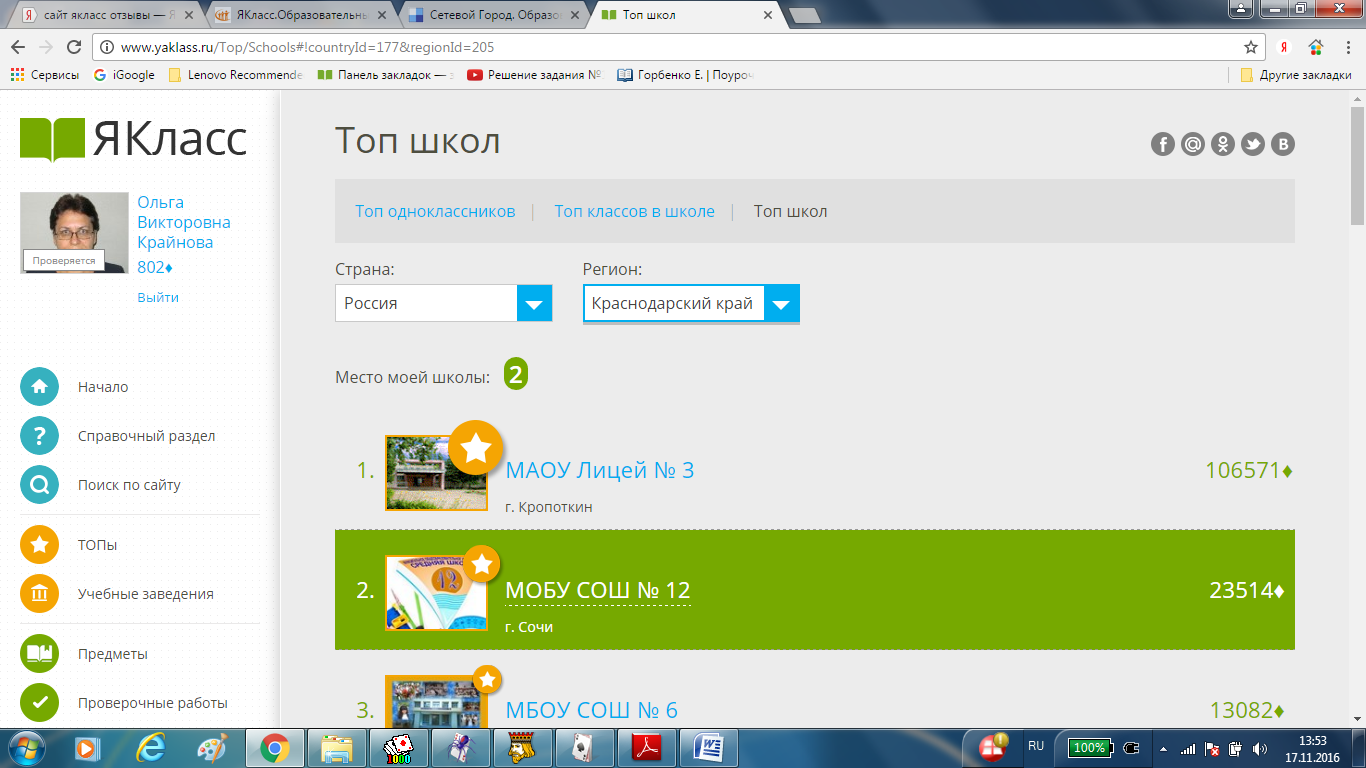 На этом сайте можно создавать свои проверочные работы и домашние задания, выбирая предмет, класс и тему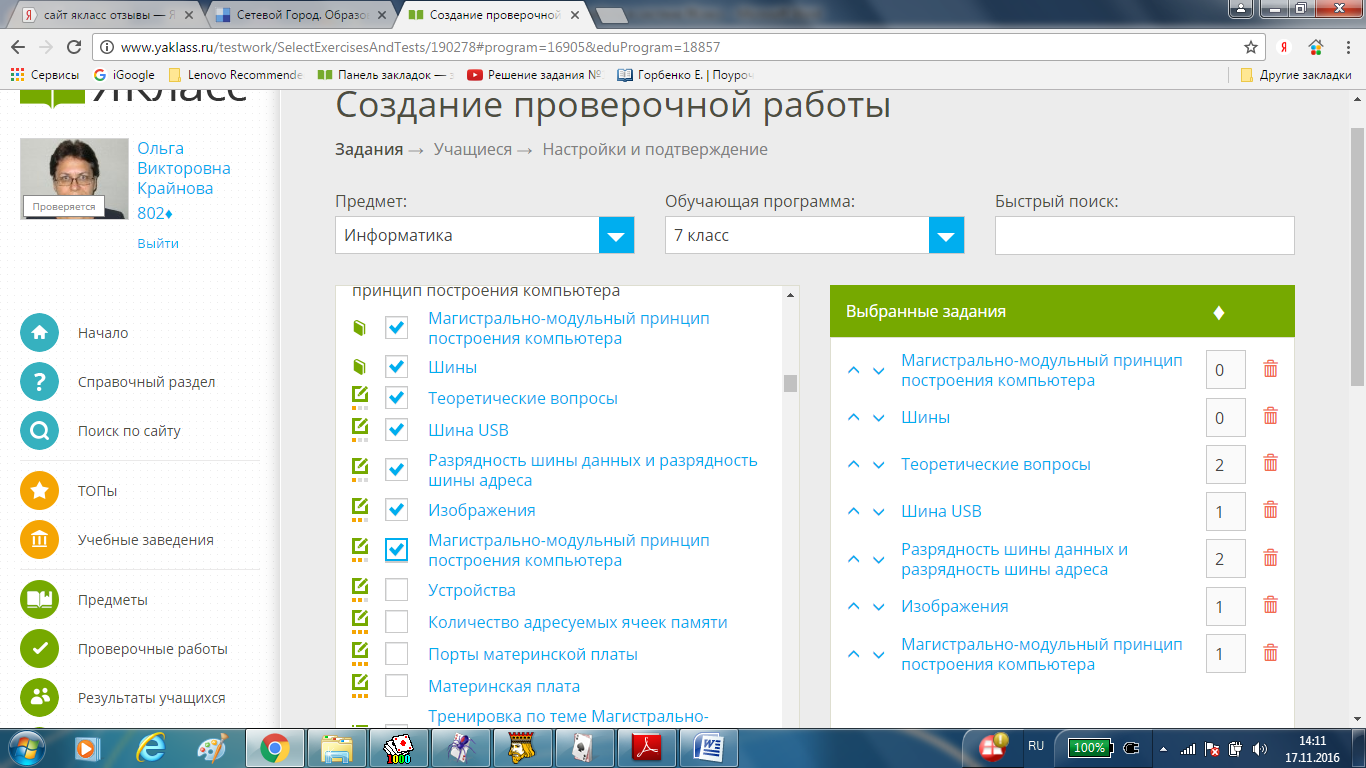 Устанавливать срок его выполнения для детей, устанавливать количество попыток решения заданий и возможность засчитывать лучшую. 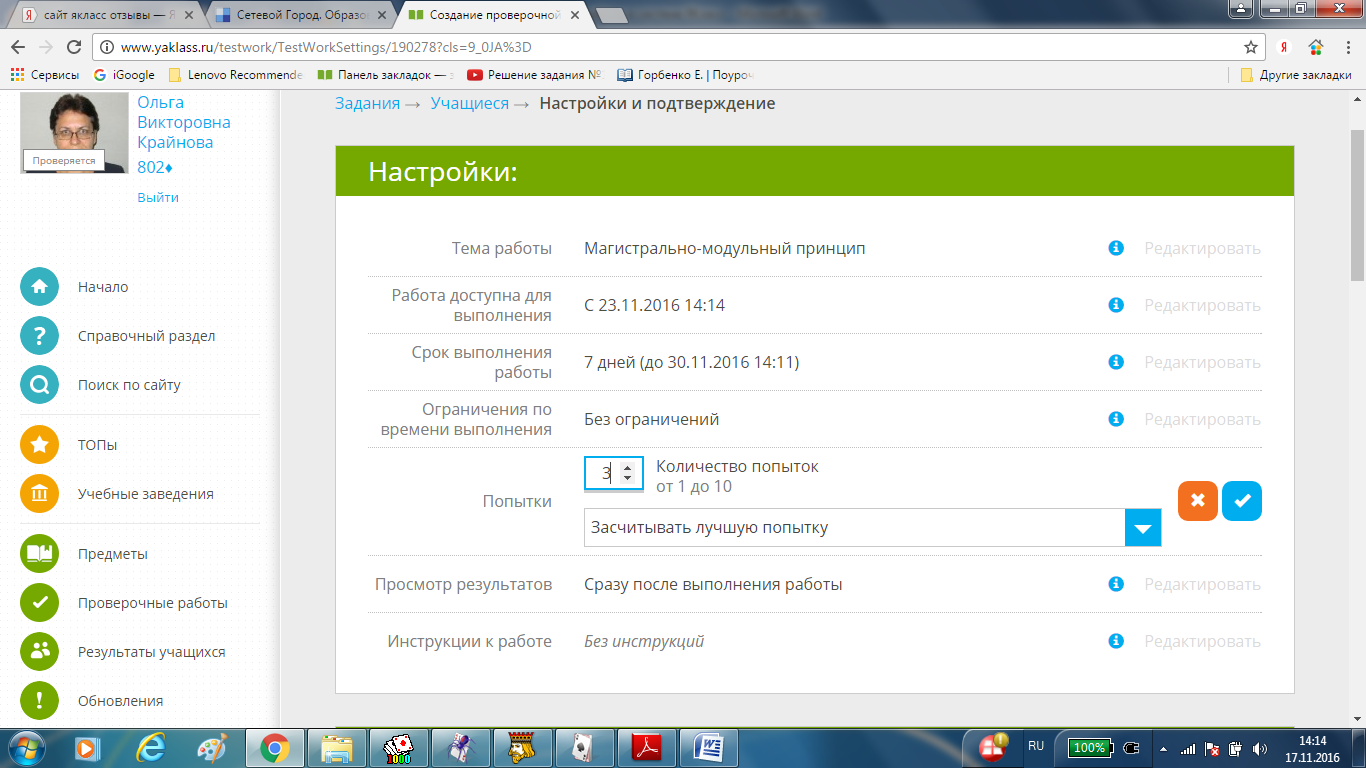 Можно посмотреть отчет о количестве созданных работ 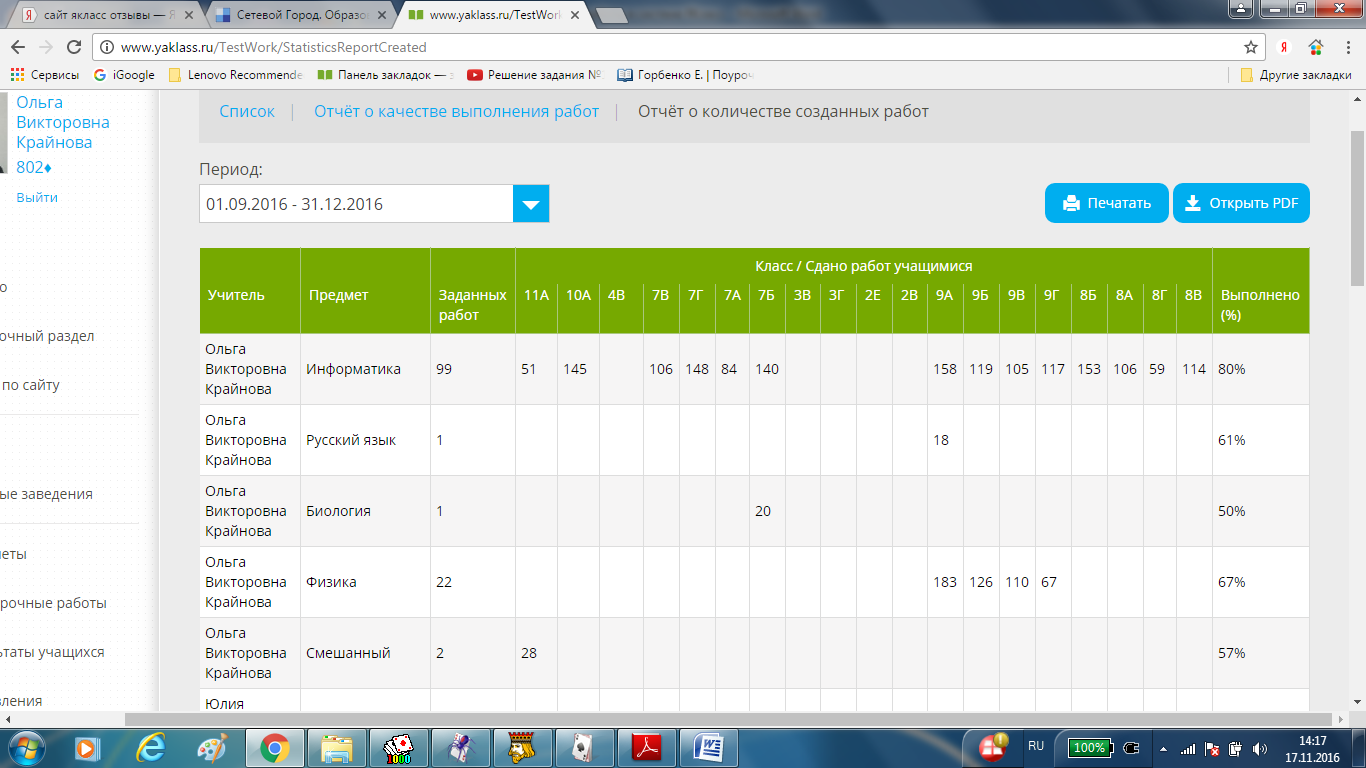 И о качестве их выполнения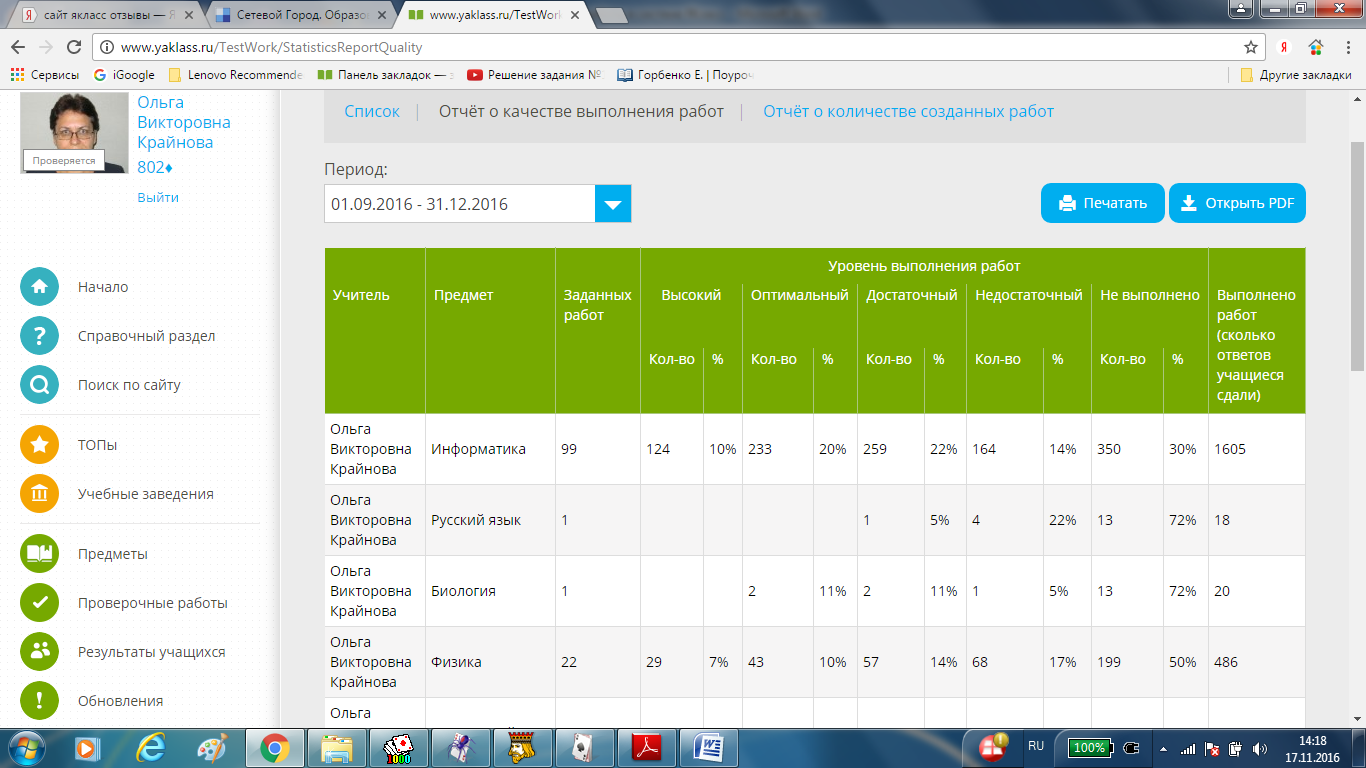 В профиле "Учитель" есть функция, позволяющая видеть текущее состояние проверочной работы или домашнего задания у каждого ученика, его ошибки и степень выполнения задания и т.д. На уроке можно проанализировать ошибки ребят, особенно если они повторяются почти у всех. Разобрать еще раз сложный для понимания материал.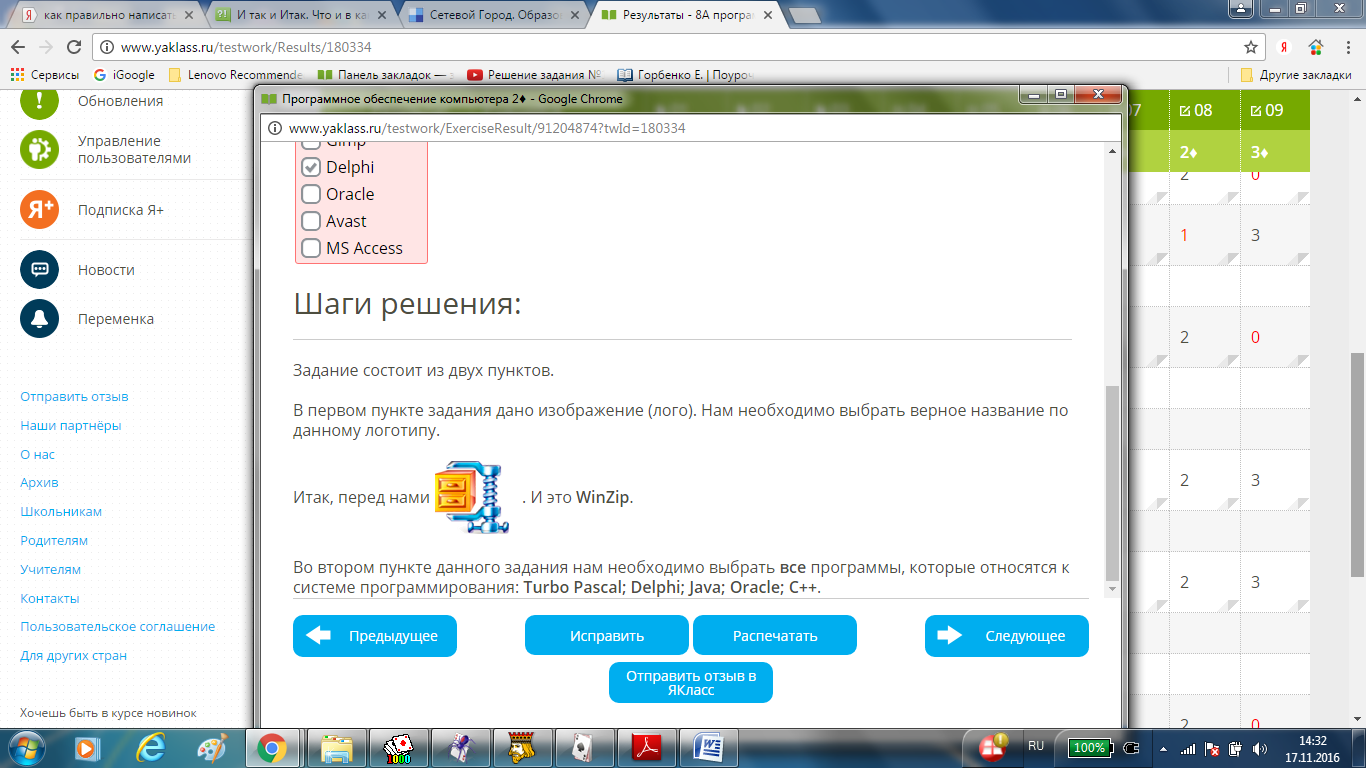 Особенность этого ресурса заключается в том, что он предназначен не только для школьников, но и для учителей и родителей. Учащиеся здесь найдут тренировочные электронные тетради по различным предметам с 1-го по 11 класс, а учителя смогут задавать уроки на дом в электронном виде, ну а родителям проще проконтролировать свое чадо по интернету.Радует то, что ресурс часто обновляется, хотя и так очень много теоретического материала и практических заданий. Еще один факт «6000000 уникальных заданий» подтверждается.Приятно, что есть диалог и контакт администрации сайта с пользователем. На все мои вопросы ответы приходили очень быстро. Разработчики сайта прислушиваются к пожеланиям учителей. Так недавно, на портале появился предмет География и Природоведение. Хочется надеяться, что учтут и мое пожелание иметь возможность назначать проверочные работы не только для отдельного класса, а и для параллели, при этом результаты работ смотреть отдельно для каждого класса.Конечно, немного огорчила платная подписка, но развитие такого ресурса без поддержки извне практически не возможно. Цена вполне реальна 990 рублей в год, а еще существует возможность оформить льготную подписку на 15 человек по цене 500 рублей в год.Главное, что у ребят есть возможность выполнять проверочные работы, изучать предметы самостоятельно бесплатно. В этом случае они просто не могут пользоваться услугой «Шаги решения». Многие родители оценили возможности и прелести этого портала и купили лицензии для своих детей.Ну что ж осталось подтвердить третий факт: «15% - средний показатель повышения успеваемости школьников при регулярных занятиях на ЯКласс». К сожалению, прошло не так много времени работы в этой системе, чтобы я могла это утверждать точно, но очень надеюсь, что к концу этого учебного года подтвердится и этот факт!Велика роль успеха, чтобы ученик поверил в свои силы, а не ставил на себе клеймо "троечника". При выполнении практических работ и решении задач на любую тему важно дать ученику самому взбираться по ступеням от простой "троечной" задачи к более сложным уровням. Как правило, никто не останавливается на достигнутом. 